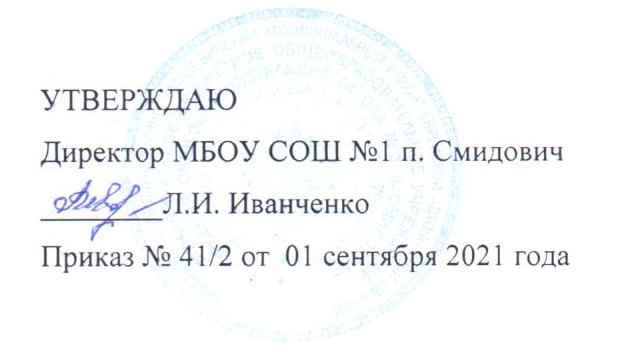 	«18»  ноября 2021 года№ рецептурыНаименование блюдаМасса порцииПищевые веществаПищевые веществаПищевые веществаПищевые веществаЭнергетическая ценность№ рецептурыНаименование блюдаМасса порциибелкижирыуглеводыуглеводыЭнергетическая ценность833, 679Каша гречневая с соусом150/807,460,775,612,2435,846,09230,4547,34230,4547,34608Котлета из куриного филе12,449,2412,56183,0183,0868Компот из сухофруктов2000,04-24,7694,2094,2041Хлеб пшеничный с маслом40/202,716,40,980,2016,7150,084,0150,084,0458Ватрушка с повидлом702,791,8627,58138,75138,7543Капустный салат600,853,055,4152,4452,44Итого:27.0539.38129.14980,18980,18